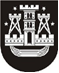 KLAIPĖDOS MIESTO SAVIVALDYBĖS TARYBASPRENDIMASDĖL litvakų sinagogos, veikusios klaipėdoje, atminimo įamžinimo2020 m. rugsėjo 24 d. Nr. T2-208KlaipėdaVadovaudamasi Lietuvos Respublikos vietos savivaldos įstatymo 6 straipsnio 46 punktu ir Žymių žmonių, istorinių datų, įvykių įamžinimo ir gatvių pavadinimų Klaipėdos mieste suteikimo tvarkos aprašo, patvirtinto Klaipėdos miesto savivaldybės tarybos . lapkričio 26 d. sprendimu Nr. T2-394 „Dėl Žymių žmonių, istorinių datų, įvykių įamžinimo ir gatvių pavadinimų Klaipėdos mieste suteikimo tvarkos aprašo patvirtinimo“, 22 punktu, Klaipėdos miesto savivaldybės taryba nusprendžia:1. Pritarti Klaipėdos žydų bendruomenės prašymui leisti savo lėšomis įamžinti atminimo lenta buvusios didžiausios Klaipėdos sinagogos atminimą Daržų g. 9A. 2. Skelbti šį sprendimą Klaipėdos miesto savivaldybės interneto svetainėje.Savivaldybės merasVytautas Grubliauskas